		بسمه تعالی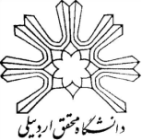 مدیر محترم فناوری اطلاعات و ارتباطات دانشگاهبا سلام و احترام، به پیوست درخواست مربوط به خرید کامپیوتر دانشکده/ معاونت/ مدیریت/ واحد --------------------------------برای بررسی ضرورت خرید ان ارسال می شود.دلیل درخواست:	□ ایجاد پست جدید یا نیروی جدید جذب شده که کامپیوتری در اختیار ندارد 	□ اسقاط سیستم مورد استفاده با تایید کارشناس فناوری                                                 	        □ توسعه سایت یا آزمایشگاه (توضیح نوشته شود)	    توضیحات:	      نام و امضاء معاون دانشگاه / رئیس دانشکده	 									تاریخ:	          										----------------------------------------------------------------------------------------------------------------------------کارشناس محترم واحد خدمات رایانه ایبا سلام، لطفا درخواست مربوط به خرید کامپیوتر دانشکده/ معاونت/ مدیریت/ واحد ------------------------------------------ را بررسی و اعلام نظر فرمائیدمدیر فناوری اطلاعات و ارتباطات دانشگاهتاریخ:----------------------------------------------------------------------------------------------------------------------------نظر کارشناسی واحد خدمات رایانه ای با سلام و احترام، با بررسی درخواست دانشکده/ معاونت/ مدیریت/ واحد ------------------------ ، خرید قطعات با مشخصات ذیل بلامانع است.نام و امضای کارشناس واحد خدمات رایانه ایتاریخ:توضیحاتنوع کالانام کالاردیفمادربرد1سی پی یو2رم3گرافیک4هارد5دی وی دی رایتر6پاور7کیس8مانیتور9کیبرد10موس11چاپگر1213